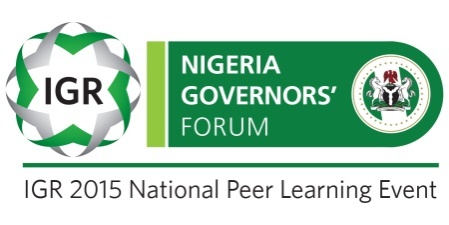 STATE-SPECIFIC RECOMMENDATIONSScorecard for Ekiti StateEkiti State generates one of the lowest IGR among the 36 States, and also receives one of the lowest monthly allocations from the Federation Account. At N3.5 billion in 2014, the State’s IGR was 7% of its total recurrent revenue. In the last 5 years, growth in IGR has fluctuated from N1.6 billion in 2010 to N3.8 billion in 2012, down to N3.5 in 2014. IGR SNAPSHOT IN THE SOUTH WEST ZONE (2014)Major challenges in revenue generation:Inadequate budget provision for the Board of Internal RevenueLack of incentives and training for staff Cumbersome tax filing procedures i.e. complicated forms and the need for physical presence at the tax office.Lack of stringent laws and manpower to enforce complianceLack of an automated and comprehensive database of tax payersSTATE’S ACTION PLANS/NSTATEMONTHLY IGR (N)ANNUAL IGR   (N)5 YR GROWTH RATEIGR/RECURRENT REVENUE (%)IGR PER CAPITA (N)1LAGOS   23,013,664,889.66    276,163,978,675.95 16.5%67.9%  23,552.63 2OGUN      1,458,135,065.63      17,497,620,787.52 21.9%26.4%    3,597.60 3OYO     1,358,936,141.68      16,307,233,700.20 11.7%21.7%    2,236.21 4ONDO         976,561,791.87      11,718,741,502.49 16.0%13.4%    2,672.99 5OSUN         709,439,515.56        8,513,274,186.67 26.0%15.1%    1,936.51 6EKITI         288,528,454.03        3,462,341,448.32 22.2%7.0%    1,130.52 S/NIdentified goalsAction RequiredTimelineResponsibility1Improve tax debt recoveryEnhancement of tax audit and investigation6 monthsInternal Revenue Service2Widen the tax netSensitization/tax education for the private and public sector6 monthsInternal Revenue Service3Create a robust database on tax payersTo carry out an automated assessment of the process through the design and use of Information Technology6 monthsInformation and Communications Technology, Governor’s Office4Welfare and incentives for staffAdequate/sufficient budget for the Internal Revenue Service6 monthsMinistry of Finance & Budget5Maximize IGR for the StateAutonomy for  the State’s Internal Revenue Service6 monthsInland Revenue Service